П О С Т А Н О В Л Е Н И Е	В соответствии с Положением о наградах и почётных званиях Петропавловск-Камчатского городского округа от 24.07.2008 № 51-нд,  Решением       Городской Думы Петропавловск-Камчатского городского округа от 01.06.2011 № 395-нд «О представительских расходах и расходах, связанных  с приобретением подарочной и сувенирной продукции в Городской Думе  Петропавловск-Камчатского городского округа»,     ПОСТАНОВЛЯЮ: за значительный вклад в формирование нормативно-правовой базы     местного самоуправления Петропавловск-Камчатского городского округа, эффективную муниципальную службу, высокий профессионализм                                                                                                           и в честь профессионального праздника День юриста.Наградить Почётной грамотой Главы Петропавловск-Камчатского городского округа (в рамке):Объявить Благодарность Главы Петропавловск-Камчатского      городского округа (в рамке):ГлаваПетропавловск-Камчатского городского округа                                                                               В.А. Семчев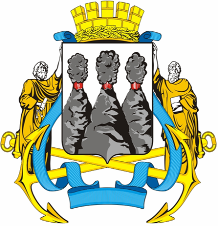 ГЛАВАПЕТРОПАВЛОВСК-КАМЧАТСКОГОГОРОДСКОГО ОКРУГА  « 01 » декабря  2011 г. № 68О награждении сотрудников          Аппарата ГД ПКГО  Поваляеву Эльвиру Олеговну - консультанта юридического отдела аппарата Городской Думы; Толочину Анну Юрьевну-  консультанта аппарата Городской Думы.ИванковуТимуру Павловичу-  ведущему специалисту аппарата Городской Думы.